Year 3 Maths scheme of Learning- Advent 2022-2023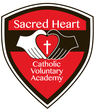 ***As a school, we plan in many check/re-cap/pre-learn weeks so that children get a chance to consolidate previous learning and/or pre-learn ideas which will be covered in the next topic. This means that teachers can be sure that knowledge and skills are solid before they re-visit topics in the Lent and Pentecost terms.  Year 3 Maths scheme of Learning- LentYear 3 Maths scheme of Learning- PentecostWeek 1Week 2       Week 3      Week 4 Week 5      Week 6                Week 7      Baseline AssessmentNumber:Place ValueCheck/ re-visit/recap/pre-learnNumber: Addition and Subtraction    Week 8         Week 9             Week 10        Week 11         Week 12          Week 13  Week 14Week 15Number: Addition and SubtractionMultiplication and Division AAssessment WeekMultiplication &  Division A(Christmas week)Week 16                Week 17                 Week 18Week 19               Week 20                Week 21Week 22Number: Multiplication and Division BMeasurement:Length and PerimeterNumber:Fractions AWeek 23       Week 24Week 25         Week 26Week 27Number:Fractions AMeasurement: Mass and CapacityAssessment WeekWeek 28       Week 29          Week 30       Week 29          Week 30Week 31         Week 32           Week 31         Week 32           Week 33Measurement: Mass and CapacityNumber: Fractions BNumber: Fractions BMeasurement:MoneyMeasurement:MoneyMeasurement:TimeWeek 34           Week 35Week 34           Week 35Week 36                 Week 37          Week 38            Week 37          Week 38            Week 39Measurement: TimeMeasurement: TimeShapeStatisticsAssessment WeekStatistics